АДМИНИСТРАЦИЯ ШИМАНОВСКОГО РАЙОНАМУНИЦИПАЛЬНОЕ УЧРЕЖДЕНИЕ «управление по Образованию и работе с молодёжью АДМИНИСТРАЦИИ ШИМАНОВСКОГО РАЙОНА»ПРИКАЗ30.12.2021	                                                		                     № 303г. ШимановскОб утверждении протокола заседания муниципального методического объединения учителей истории и обществознания     Согласно плану работы Управления по образованию на 2021 год 21.12.2021 состоялось заседание муниципального методического объединения учителей истории и обществознания (далее – МО), на котором были рассмотрены актуальные вопросы: результаты ВПР 2021 года, подготовка к ОГЭ/ЕГЭ в 2022 году, формирование функциональной грамотности на уроках и внеурочной деятельности по  истории и обществознанию.   Учитывая  выступления и мнения  участников МО п р и к а з ы в а ю:     1. Утвердить протокол заседания муниципального МО учителей истории и обществознания (приложение).2. Рекомендовать руководителям образовательных организацийобеспечить реализацию положений протокола    3. Руководителям школ с низкими образовательными результатами МБОУ «Саскалинская СОШ» (Курако О.И.), МБОУ «Ушаковская СОШ» (Гатилвой Т.Г.), МБОУ «Петрушинская СОШ» (Овсиенко С.И.), филиала МБОУ «Чагоянская СОШ»-«Селетканская школа» (Смоляковой Н.И.)    3.1. Взять на особый контроль подготовку к ОГЭ/ЕГЭ по обществознанию и истории;    3.2. Принять активное участие в запланированной муниципальной неделе истории обществознания.Контроль за исполнением данного приказа оставляю за собой.В.В. Черепанова Приложение                                                                                                                                       к приказу МУ «Учреждение                                                                                            по образованию и работе    с молодежью администрации                                                                                              Шимановского района»                                                                                                от 30.12.2021 г.  №303Протоколзаседания муниципального МО учителей истории и обществознанияДата: 21.12.2021Присутствовали: 15 человекПовестка:1. Результаты ВПР (весна 2021 г.):- диагностика пробелов знаний обучающихся;- корректировка учебных программ с целью ликвидации пробелов в знаниях.2. Поддержка и развитие способностей обучающихся.Результаты школьного и муниципального этапов ВсОШ 2021/2022 уч.года.3.	Анализ единого государственного экзамена по обществознанию в 2021 г.: на что обратить внимание при подготовке к ЕГЭ-2022.4.	 Формирование функциональной грамотности в рамках преподавания истории и обществознания (в урочной и внеурочной деятельности).      По первому вопросу выступила ведущий специалист Управления по образованию Черепанова В.В.. Она актуализовала  результаты ВПР, обратила внимание на  необъективные результаты. Были заслушаны учителя-предметники с анализом причин пробелов знаний обучающихся и вариантах корректировки учебных программ с целью ликвидации пробелов в знаниях.   Антропова М.С., учитель истории и обществознания  высшей кв. категории МБОУ «Саскалинская СОШ» предложила согласованный со специалистом  ГАУ ДПО «АмИРО» вариант  рабочей программы по истории с учетом всех рекомендаций примерной образовательной программы.     По второму вопросу слушали ведущего специалиста Управления по образованию Черепанову В.В.. Она представила анализ результатов школьного и муниципального этапов  всероссийской олимпиады школьников. Обратила внимание на необходимость системной подготовки обучающихся к данному виду интеллектуальных соревнований. Обсудили полезные  ресурсы сети Интернет.      По третьему вопросу выступили:-  Антропова М.С., учитель истории и обществознания  высшей кв. категории МБОУ «Саскалинская СОШ» - члена предметной комиссии по проверке  экзаменационных работ. Она обратила внимание  на основные группы ошибок  участников ЕГЭ при выполнении заданий 2 части по обществознанию;- Шагибекову О.Г., учителя истории и  обществознания филиала МБОУ «Чагоянская СОШ» - «Селетканская школа». Она поделилась опытом подготовки к ОГЭ по обществознанию;- Елистратову Т.А., учителя истории и обществознания МБОУ «Новогоергиевская СОШ».  Учитель проанализировал  причины низких результатов  ЕГЭ по обществознанию своих выпускников и предложила   свою концепцию подготовки к ЕГЭ.      По четвертому вопросу выступили - Романова А.О., учитель истории и обществознания, молодой педагог МБОУ «Новогеоргиевская СОШ», поделилась приемами работы по формированию функциональной грамотности (далее – ФГ) на уроках обществознания и истории;- Шагибекова О.Г., учитель истории и  обществознания филиала МБОУ «Чагоянская СОШ» - «Селетканская школа» рассказала о системе работы по формированию ФГ, в том числе и у обучающихся  с ОВЗ.- Черепанова В.В., предложила  список  электронных ресурсов с методическими материалами для педагогов по формированию ФГ.      Решение:      Изучить и применить методические рекомендации с сайта  ФГБНУ «ФИПИ» для общеобразовательных организаций с высокой долей обучающихся с риском учебной неспешности.      В рабочие программы по истории и обществознанию  при необходимости внести  корректировки с учетом выявленных затруднений обучающихся при написании ВПР весной 2021 года.      В целях обмена опытом и помощи общеобразовательным организациям с низкими образовательными результатами провести в 2022 году (по согласованным срокам) муниципальную неделю обществознания и истории по формированию функциональной грамотности и подготовке к ОГЭ/ЕГЭНачальник Управления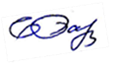 Е.Г.Баранова